Fișă de lucru clasa a-VIII-a model ENSUBIECTUL I – Pe foaia de lucru  scrieţi numai rezultatele.                         (30 puncte)Rezultatul calculului  20200+10(2021-2020) este egal cu …20% din 240 este ....Zece pâini costa 12 lei. Șase pâini de același fel costă ... lei.Cel mai mic număr din intervalul (0, 6] este ... .În Figura 1 este reprezentat un cub ABCDABCD. Unghiul determinat de dreptele AB și AB este de ... 0.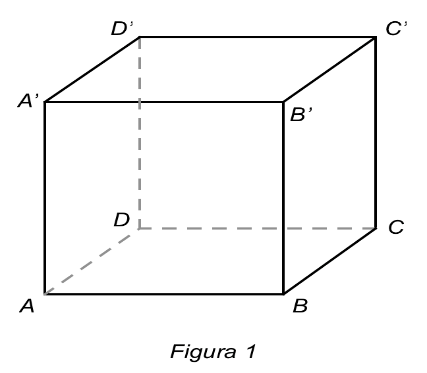 În diagrama de mai jos sunt prezentate valorile temperaturilor maxime şi minime înregistrate în lunile decembrie, ianuarie, februarie şi martie din 2019-2020. 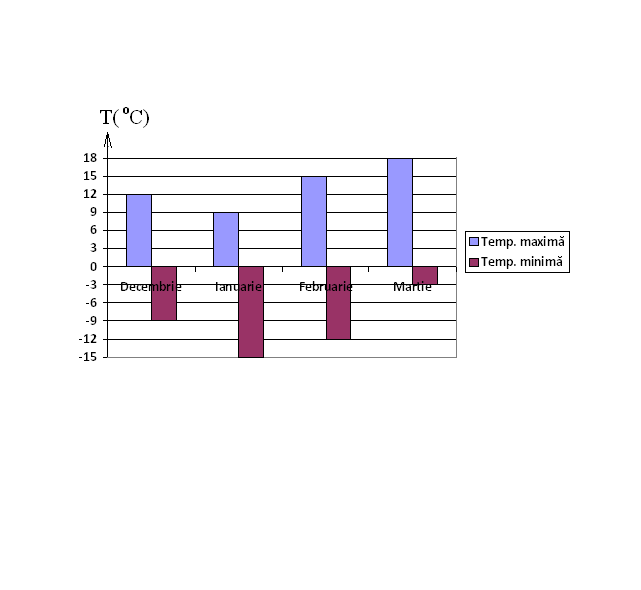   Conform diagramei, diferenţa dintre temperatura maximă şi minimă a fost de ...0.SUBIECTUL al II-lea – Pe foaia de lucru  scrieţi rezolvările complete.          (30 puncte)Desenați pe foaia de examen o piramida patrulateră regulată SMATE.Se consideră numerele  şi .	a) Arătaţi că . b) Calculaţi media geometrică a numerelor a  şi  b.O pereche de adidași costă 124 de lei. De trei zile, prețul acestora a fost redus cu 25%. Care este noul preț al adidașilor?Arătați că numărul   a=(2x - 3)2 – (x – 1)2 + (x – 2)(x + 2) – 2x(2x – 5)  este pătrat perfect, oricare ar fi x număr real.Determinați numerele naturale x pentru care .SUBIECTUL al III-lea – Pe foaia de lucru  scrieţi rezolvările complete.          (30 puncte)Poligonul ABCDE din Figura 2 reprezintă un parc dintr-o localitate. Se cunosc următoarele date: AEAB, BCAB, ED  AB, AB=, ED=30m, AE=, BC=. 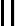         a) Un copil aleargă în linie dreaptă de la punctul B la  punctul E. Să se arate că        drumul parcurs de copil este  peste .           b) Aflaţi aria poligonului  ABCDE și determinaţi lungimea gardului necesar împrejmuirii parcului.           c) Demonstraţi că dreapta BE nu este paralelă cu dreapta CD.    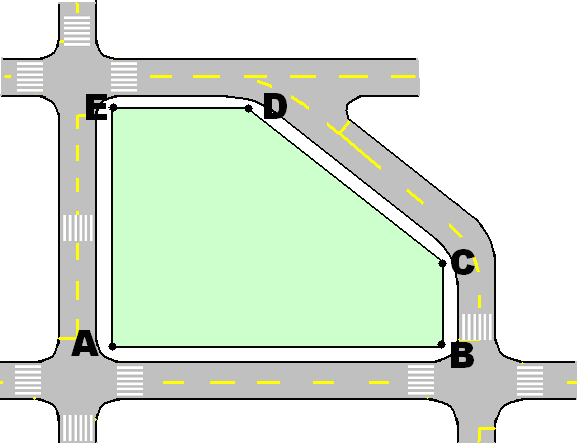                                        Figura. 2Un trapez  ABCD isoscel cu AB||CD, AB=10cm, CD=6cm, m(∡ABC) =600.  Calculați:Măsura unghiului DCBPerimetrul trapezului ABCD.Perimetrul triunghiului  MAB unde AD∩BC={M}. 